Р Е Ш Е Н И Е №76СОВЕТА НАРОДНЫХ ДЕПУТАТОВ МУНИЦИПАЛЬНОГО ОБРАЗОВАНИЯ «ВОЧЕПШИЙСКОЕ СЕЛЬСКОЕ  ПОСЕЛЕНИЕ» 26.01.2024 г.                                                                                                               а.ВочепшийОб утверждении индикаторов риска нарушения обязательных требований, используемых для определения необходимости проведения внеплановых проверок при осуществлении муниципального контроля в сфере благоустройства на территории муниципального образования «Вочепшийское сельское поселение» В соответствии с пунктом 3 части 10 статьи 23 Федерального закона от 31.07.2020 N 248-ФЗ "О государственном контроле (надзоре) и муниципальном контроле в Российской Федерации", Положением о муниципальном контроле в сфере благоустройства на территории муниципального образования «Вочепшийское сельское поселение», утвержденным Решением Совета народных депутатов МО «Вочепшийское сельское поселение» № 60 от 29.06.2023г., Совет депутатов муниципального образования «Вочепшийское сельское поселение»РЕШИЛ:Утвердить индикаторов риска нарушения обязательных требований, используемых для определения необходимости проведения внеплановых проверок при осуществлении муниципального контроля в сфере благоустройства на территории муниципального образования «Вочепшийское сельское поселение», согласно приложению №1.Разместить настоящее решение на официальном сайте муниципального образования «Вочепшийское сельское поселение» в сети «Интернет».Настоящее решение вступает в силу со дня обнародования.Контроль за исполнением решения оставляю за собой.Глава МО «Вочепшийскоесельское поселение»                                                                                    А.В.ТхазфешПриложение №1 к решению Совета депутатовмуниципального образования«Вочепшийское сельское поселение» «__26__» _01.2024_г..№ _76___Индикаторы риска нарушения обязательных требований, используемых для определения необходимости проведения внеплановых проверок при осуществлении муниципального контроля в сфере благоустройства на территории муниципального образования «Вочепшийское сельское поселение»При осуществлении муниципального контроля в сфере благоустройства устанавливаются следующие индикаторы риска нарушения обязательных требований:Наличие в поступивших в контрольный орган в течение 30 календарных дней подряд двух и более сообщениях от юридических лиц, индивидуальных предпринимателей и граждан (поступивших способом, позволяющим установить личность обратившегося гражданина) и/или информации от органов государственной власти сведений об ухудшении внешнего вида фасада (его частей) объекта (здания, строения, сооружения), являющегося объектом контроля;Наличие в поступивших в контрольный орган в течение 30 календарных дней подряд двух и более сообщениях от юридических лиц, индивидуальных предпринимателей и граждан (поступивших способом, позволяющим установить личность обратившегося гражданина) и/или информации от органов государственной власти сведений о неудовлетворенности доступностью одного и того же объекта благоустройства для инвалидов и других маломобильных групп населения, расположенного на территории муниципального образования «Вочепшийское сельское поселение».МУНИЦИПАЛЬНЭ ГЪЭПСЫГЪЭХЪУГЪЭ АДМИНИСТРАЦИЕУ«ОЧЭПЩЫЕ КЪОДЖЭ ПОСЕЛЕНИЙ»385274  къ. Очэпщый, ур.Лениныр, 47факс/тел.9-44-48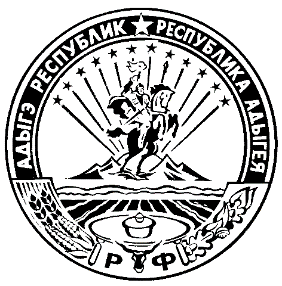 АДМИНИСТРАЦИЯМУНИЦИПАЛЬНОГО ОБРАЗОВАНИЯ«ВОЧЕПШИЙСКОЕ СЕЛЬСКОЕ ПОСЕЛЕНИЕ»385274. Вочепший,ул.Ленина,47факс/тел.9-44-48